Word of Life: March 2022Recommended dates are provided, but you are welcome to use these materials at any time!Featured this Month…
Solemnity of the Annunciation of the Lord: March 25, 2022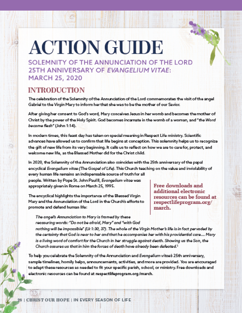 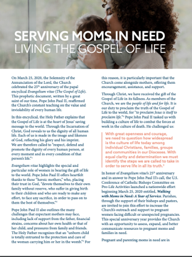 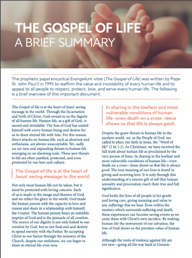 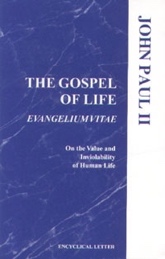 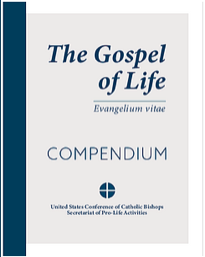 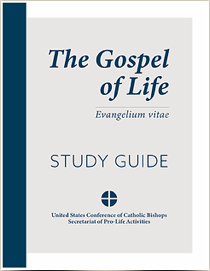 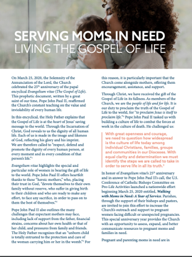 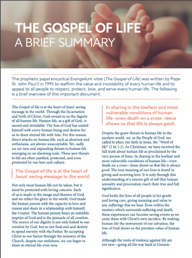 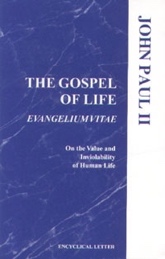 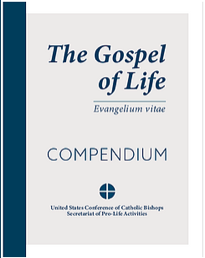 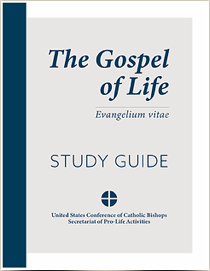 Anniversary of Evangelium vitae: March 25, 2022St. Joseph Adoption Novena: March 10–18 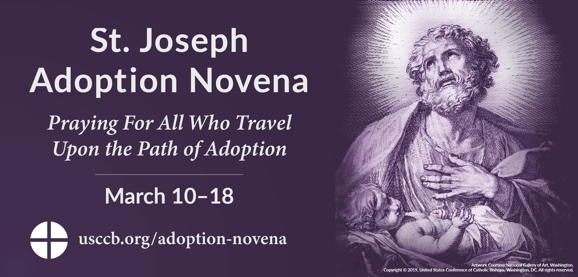 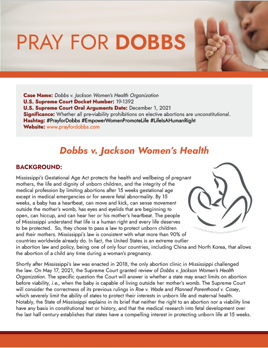 Pray for Dobbs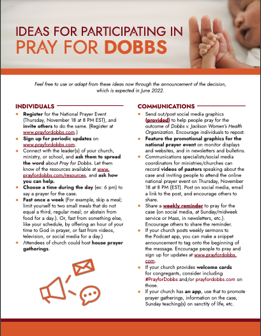 